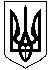 ГАЛИЦИНІВСЬКА СІЛЬСЬКА РАДАВІТОВСЬКОГО РАЙОНУ МИКОЛАЇВСЬКОЇ ОБЛАСТІРІШЕННЯВід 15 липня 2021 року № 34                                          ІХ сесія VIII скликанняс. Галицинове  Про встановлення дорожніх знаківКеруючись статтею 9 Закону України “ Про дорожній рух , відповідно до Постанови Кабінету Міністрів України від 27.06.2007 року року №879 “ Про заходи збереження автомобільних доріг загального користування ”, Закону України “ Про місцеве самоіврядування в Україні ”, сільська рада ВИРІШИЛА:Уповноважити Галицинівську сільську рада щодо встановлення дорожніх знаків на території громади для забезпечення безпекового дорожнього руху.Доручити заступнику сільського голови з питань ЖКГ та благоустрою     Г. ІПАТЕНКО, директору КП “ Українківський сількомунгосп ”                         В. ЗАЛЕВСЬКОМУ та поліцейському громади Д. ФІЛЬЄВУ ( за узгодою ), погодити встановлення дорожніх знаків з відділом дорожнього руху Управління патрульної поліції в Миколаївській області.Контроль за виконанням цього рішення покласти на заступника сільського голови з питань ЖКГ та благоустрою  Г. ІПАТЕНКО.                    Сільський голова                          І. НАЗАР